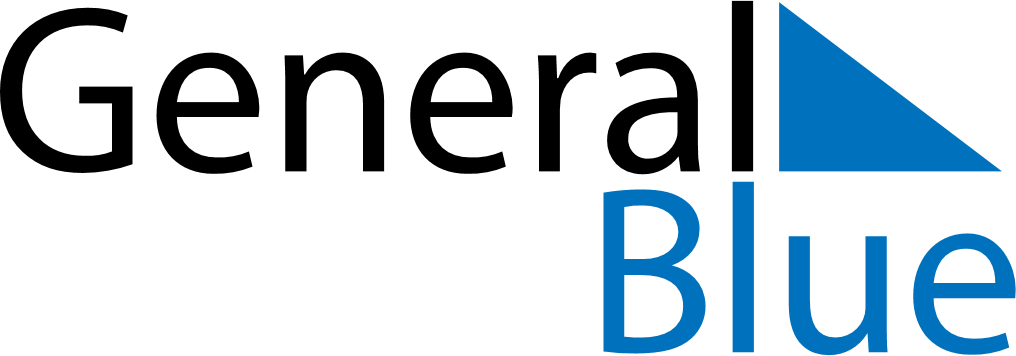 November 2024November 2024November 2024November 2024November 2024November 2024Chejende, Trujillo, VenezuelaChejende, Trujillo, VenezuelaChejende, Trujillo, VenezuelaChejende, Trujillo, VenezuelaChejende, Trujillo, VenezuelaChejende, Trujillo, VenezuelaSunday Monday Tuesday Wednesday Thursday Friday Saturday 1 2 Sunrise: 6:31 AM Sunset: 6:18 PM Daylight: 11 hours and 46 minutes. Sunrise: 6:31 AM Sunset: 6:18 PM Daylight: 11 hours and 46 minutes. 3 4 5 6 7 8 9 Sunrise: 6:31 AM Sunset: 6:17 PM Daylight: 11 hours and 45 minutes. Sunrise: 6:32 AM Sunset: 6:17 PM Daylight: 11 hours and 45 minutes. Sunrise: 6:32 AM Sunset: 6:17 PM Daylight: 11 hours and 45 minutes. Sunrise: 6:32 AM Sunset: 6:17 PM Daylight: 11 hours and 44 minutes. Sunrise: 6:32 AM Sunset: 6:17 PM Daylight: 11 hours and 44 minutes. Sunrise: 6:33 AM Sunset: 6:17 PM Daylight: 11 hours and 43 minutes. Sunrise: 6:33 AM Sunset: 6:16 PM Daylight: 11 hours and 43 minutes. 10 11 12 13 14 15 16 Sunrise: 6:33 AM Sunset: 6:16 PM Daylight: 11 hours and 43 minutes. Sunrise: 6:34 AM Sunset: 6:16 PM Daylight: 11 hours and 42 minutes. Sunrise: 6:34 AM Sunset: 6:16 PM Daylight: 11 hours and 42 minutes. Sunrise: 6:34 AM Sunset: 6:16 PM Daylight: 11 hours and 41 minutes. Sunrise: 6:35 AM Sunset: 6:16 PM Daylight: 11 hours and 41 minutes. Sunrise: 6:35 AM Sunset: 6:16 PM Daylight: 11 hours and 41 minutes. Sunrise: 6:35 AM Sunset: 6:16 PM Daylight: 11 hours and 40 minutes. 17 18 19 20 21 22 23 Sunrise: 6:36 AM Sunset: 6:16 PM Daylight: 11 hours and 40 minutes. Sunrise: 6:36 AM Sunset: 6:16 PM Daylight: 11 hours and 39 minutes. Sunrise: 6:36 AM Sunset: 6:16 PM Daylight: 11 hours and 39 minutes. Sunrise: 6:37 AM Sunset: 6:16 PM Daylight: 11 hours and 39 minutes. Sunrise: 6:37 AM Sunset: 6:16 PM Daylight: 11 hours and 38 minutes. Sunrise: 6:38 AM Sunset: 6:16 PM Daylight: 11 hours and 38 minutes. Sunrise: 6:38 AM Sunset: 6:16 PM Daylight: 11 hours and 38 minutes. 24 25 26 27 28 29 30 Sunrise: 6:39 AM Sunset: 6:17 PM Daylight: 11 hours and 38 minutes. Sunrise: 6:39 AM Sunset: 6:17 PM Daylight: 11 hours and 37 minutes. Sunrise: 6:39 AM Sunset: 6:17 PM Daylight: 11 hours and 37 minutes. Sunrise: 6:40 AM Sunset: 6:17 PM Daylight: 11 hours and 37 minutes. Sunrise: 6:40 AM Sunset: 6:17 PM Daylight: 11 hours and 36 minutes. Sunrise: 6:41 AM Sunset: 6:18 PM Daylight: 11 hours and 36 minutes. Sunrise: 6:41 AM Sunset: 6:18 PM Daylight: 11 hours and 36 minutes. 